Secțiunea FORMULARE ŞI MODELESecțiunea conține formularele destinate, pe de o parte, să faciliteze elaborarea și prezentarea ofertei și a documentelor care o însoțesc și, pe de altă parte, să permită comisiei de evaluare examinarea evaluarea rapidă, unitară și corectă a tuturor ofertelor depuse.Fiecare ofertant care participă, în mod individual sau ca asociat, la procedura pentru atribuirea contractului de achiziție publică are obligația de a prezenta formularele prevăzute în cadrul acestei secțiuni, în corelare cu cerințele din documentația de atribuire, completate în mod corespunzător și semnate olograf de persoanele autorizate.Formularul nr. 1Numele Ofertantului (individual sau asociere de operatori economici): [introduceți întregul nume]Numele membrului asocierii: [introduceți întregul nume]Numele subcontractantului: [introduceți întregul nume]Numele terțului susținător: [introduceți întregul nume]DECLARAȚIE privind neîncadrarea în situațiile prevăzute la art. 59 și 60 din Legea nr. 98/2016 Data: [introduceți ziua, luna, anul]Anunț de participare: [introduceți numărul anunțului de participare]Obiectul contractului: [introduceți obiectul contractului din anunțul de participare] Procedura de atribuirea a Contractului pentru ____________________________ [introduceți denumirea contractului], anunț de participare ________________ [introduceți nr. anunțului de participare].În legătură cu informațiile prezentate în cadrul Fișei de date a achiziției a Documentației de atribuire aferentă procedurii identificate mai sus, subsemnatul, reprezentant împuternicit al ............................................................. [numele, adresa Ofertantului individual/membru al asocierii/subcontractantului/terțului susținător], declar pe propria răspundere, sub sancțiunea excluderii Ofertantului din procedura și sub sancțiunile aplicate faptei de fals în acte publice că în calitate de participant la această procedură, ______________________ [numele Ofertantului individual/membru al asocierii/subcontractantului/terțului susținător] nu mă aflu într-o situație de conflict de interese în sensul articolului 59 și articolului 60 din Legea nr. 98/2016, respectiv:(1) Reprezintă situații potențial generatoare de conflict de interese orice situații care ar putea duce la apariția unui conflict de interese în sensul art. 59, cum ar fi următoarele, reglementate cu titlu exemplificativ:     a) participarea în procesul de verificare/evaluare a solicitărilor de participare/ofertelor a persoanelor care deţin părţi sociale, părţi de interes, acţiuni din capitalul subscris al unuia dintre ofertanţi/candidaţi, terţi susţinători sau subcontractanţi propuşi ori a persoanelor care fac parte din consiliul de administraţie/organul de conducere sau de supervizare a unuia dintre ofertanţi/candidaţi, terţi susţinători ori subcontractanţi propuşi; b) participarea în procesul de verificare/evaluare a solicitărilor de participare/ofertelor a unei persoane care este soţ/soţie, rudă sau afin, până la gradul al doilea inclusiv, cu persoane care fac parte din consiliul de administraţie/organul de conducere sau de supervizare a unuia dintre ofertanţi/candidaţi, terţi susţinători ori subcontractanţi propuşi;     c) participarea în procesul de verificare/evaluare a solicitărilor de participare/ofertelor a unei persoane despre care se constată sau cu privire la care există indicii rezonabile/informaţii concrete că poate avea, direct ori indirect, un interes personal, financiar, economic sau de altă natură, ori se află într-o altă situaţie de natură să îi afecteze independenţa şi imparţialitatea pe parcursul procesului de evaluare;     d)situaţia în care ofertantul individual/ofertantul asociat/candidatul/subcontractantul propus/terţul susţinător are drept membri în cadrul consiliului de administraţie/organului de conducere sau de supervizare şi/sau are acţionari ori asociaţi semnificativi persoane care sunt soţ/soţie, rudă sau afin până la gradul al doilea inclusiv ori care se află în relaţii comerciale cu persoane cu funcţii de decizie în cadrul autorităţii contractante sau al furnizorului de servicii de achiziţie implicat în procedura de atribuire;     e) situaţia în care ofertantul/candidatul a nominalizat printre principalele persoane desemnate pentru executarea contractului persoane care sunt soţ/soţie, rudă sau afin până la gradul al doilea inclusiv ori care se află în relaţii comerciale cu persoane cu funcţii de decizie în cadrul autorităţii contractante sau al furnizorului de servicii de achiziţie implicat în procedura de atribuire.     (2) În sensul dispoziţiilor alin. (1) lit. d), prin acţionar sau asociat semnificativ se înţelege persoana care exercită drepturi aferente unor acţiuni care, cumulate, reprezintă cel puţin 10% din capitalul social sau îi conferă deţinătorului cel puţin 10% din totalul drepturilor de vot în adunarea generală.   Subsemnatul declar că informaţiile furnizate sunt complete şi corecte în fiecare detaliu şiînţeleg ca autoritatea contractantă are dreptul de a solicita, în scopul verificării şi confirmării declarațiilor, orice documente doveditoare de care dispun.Înțeleg că în cazul în care aceasta declarație nu este conforma cu realitatea societatea poate fi exclusa din procedura, și eu sunt pasibil de încălcarea prevederilor legislației penale privind falsul în declarații.Prin urmare, declar că nu mă aflu în conflict de interese cu persoanele ce dețin funcții de decizie din cadrul autorității contractante, în ceea ce privește organizarea, derularea și finalizarea procedurii de atribuire, și care sunt:................................, după cum urmează:Lista cu membrii Consiliului de Administrație [introduceți numele 1, numele 2 etc.]Lista cu membrii organului de conducere [introduceți numele 1, numele 2 etc.]Lista cu membrii organului de supraveghere [introduceți numele 1, numele 2 etc.]Lista cu membrii acționarilor/asociaților cu participare mai mult de 10% din capital [introduceți numele 1, numele 2 etc.]Semnătură[persoana sau persoanele autorizate să semneze în numele operatorului economic în calitate de Ofertant individual/membru al asocierii/subcontractant/terț susținător]Numele Ofertantului/Numele legal al Partenerilor în Asociere: [introduceți denumirea completă]Totodată, declar ca am luat la cunoștința de prevederile art. 326 «Falsul in Declarații» din Codul Penal referitor la ”Declararea necorespunzătoare a adevărului, făcută unei persoane dintre cele prevăzute în art. 175 sau unei unități în care aceasta își desfășoară activitatea în vederea producerii unei consecințe juridice, pentru sine sau pentru altul, atunci când, potrivit legii ori împrejurărilor, declarația făcută servește la producerea acelei consecințe, se pedepsește cu închisoare de la 3 luni la 2 ani sau cu amendă”.Semnătură[persoana sau persoanele autorizate să semneze în numele operatorului economic în calitate de Ofertant individual/membru al asocierii/subcontractant/terț susținătorNumele Ofertantului/Numele legal al Partenerilor în Asociere: [introduceți denumirea completă]Notă!Acest formular se va completa de către toți participanții la procedura de atribuire.[Ofertant individual/membru al asocierii/subcontractant/terț susținător]Formularul nr. 2Terț susținător tehnic ..........................(denumirea)                                          ANGAJAMENT FERMprivind susținereaacordatăofertantuluipentruîndeplinireacriteriuluireferitorla capacitateatehnică -experiențasimilarăCătre, ................................................................................(denumirea autorității contractante și adresa completă)Intervenitîntre	.......................(denumireașidatelede identificarealeterțuluisusținător)și.......................(denumireaofertantului)cu privire la procedurapentruatribuireacontractului de lucrări ...................... pentru îndeplinireacerințeidecalificareprivindcapacitateatehnică.Noi.......................(denumireaterțuluisusținător),însituațiaîncarecontractantul................(denumireaofertantului)întâmpinădificultățidenaturatehnicăpeparcursulderulăriicontractului,garantămnecondiționatșiirevocabil, autoritățiicontractante,susținereanecesarăpentruîndeplinireacontractuluiconformoferteiprezentateșiaobligațiilorasumatede.......................(denumireaofertantului)princontractulceurmează a fiîncheiatîntreofertantșiautoritateacontractantă.Noi,............................................(denumireaterțuluisusținător),vomrăspundefațădeautoritateacontractantăîncazulîncarecontractantulîntâmpinădificultățiînderulareacontractului.Astfel,neobligamînmodferm,necondiționatșiirevocabilsăducemlaîndeplinireintegrală,reglementarășilatermenobligațiileasumatede............. (denumireaofertantului)princontractulceurmeazăafiîncheiatîntreofertantșiautoritateacontractantă,pentruparteaasumatăprinprezentulangajament.Noi,............................................(denumireaofertantului),declarămcăvominvocasusținereaacordatăde............................................(denumireaterțuluisusținător)pentruîndeplinireacontractuluimenționatmaisus,așacumrezultădinprezentulAngajament,încazulîncarevomîntâmpinadificultățipeparcursulderulăriicontractului,șigarantămmaterializareaaspectelor cefacobiectulprezentuluiangajamentferm.Noi,............................................(denumireaofertantului),înțelegemcăAutoritateaContractantăvaurmărioricepretențieladaunepecarenoiamputeasăoavemîmpotriva ........................ (denumireaterțuluisusținător)pentrunerespectareade cătreacesta a obligațiilorasumateprinprezentulangajamentferm.Acordareasusțineriitehnicenuimplicăaltecosturipentruachizitor,cuexcepțiacelorcareaufostincluseîn propunereafinanciară.Noi,..................................(denumireaterțuluisusținătortehnicșiprofesional),declarămpepropriarăspundere,subsancțiunileaplicabilefapteidefalsînactepublice,cădateleprezentateîntabelulanexatprivindexperiențasimilară,…………..pentruîndeplinireacontractuluideachizițiepublică............................(denumireacontractului) suntreale.Totodată,declarăm căinformațiilefurnizatesuntcompleteșicorecteîn fiecaredetaliușiînțelegemcăautoritateacontractantăaredreptuldeasolicita,înscopulverificăriișiconfirmăriideclarațiilor,situațiilorșidocumentelorcareînsoțescoferta,oriceinformațiisuplimentareînscopulverificăriidatelordinprezentulangajament.Prezentuldocumentreprezintăangajamentulnostrufermîncheiatînconformitatecu prevederile Legiinr. 98/2016,care dădreptulautoritățiicontractante deasolicita,în modlegitim,îndeplinireade cătrenoiaobligațiilorasumateprinangajamentuldesusținereprivindcapacitateatehnicaacordat............................................................(denumireaofertantului).Data ................................      				Terț susținător,………………………….(semnătura autorizata)Note!. In sensul art. 182 alin (4) din Legea 98/2016, documentele transmise ofertantului de către terțul/terții susținător/susținători din care rezultă modul efectiv prin care terțul/terții susținător/susținători va/vor asigura îndeplinirea propriului angajament de susținere vor fi prezentate împreuna cu Angajamentul ferm, cu oferta și cu DUAE, și se vor constitui în anexe la angajamentul ferm.Documentele prezentate trebuie să indice care sunt concret resursele tehnice pe care terțul le mobilizează în cazul în care operatorul economic întâmpină dificultăți pe parcursul derulării contractului, tipul acestor documente fiind determinat de obligațiile asumate de ofertant și terțul susținător prin angajamentul ferm. Prevederile prezentului formular reprezintă conținutul minim al înțelegerii dintre ofertant și terț cu privire la acordarea susținerii. In cazul în care părțile doresc să stabilească și alte prevederi/drepturi/obligații, vor redacta o înțelegere scrisă separată pe care o vor anexa angajamentului ferm, cu condiția ca aceasta să nu contravină prevederilor prezentului angajament.Anexa nr. 1 Lista principalelor lucrări executate în ultimii 5 aniNotă!Acest formular se va completa de către terț susținător.Formularul nr. 3ACORD DE SUBCONTRACTARENr. ………./…………	La contractul de achiziție publica nr……/…….. încheiat între _________________________________________  (denumire autoritare contractanta ) având ca obiect………………………………………..Art. 1. Părți acordului:	S.C. _______________ cu sediul in __________ (adresa), date de contact ____________________ (tel. fix/mobil, fax, e-mail,) date identificare (CUI, număr înmatriculare) , reprezentata prin __________________ (reprezentanți legali), în calitate de contractorsiS.C. _______________ cu sediul în __________ ( adresa), date de contact ____________________ (tel., fix/mobi., fax, e-mail,) date identificare (CUI, număr înmatriculare) , reprezentata prin __________________ (reprezentanții legali), în calitate de subcontractant.Art. 2. Obiectul acordului:Părțile au convenit ca în cazul desemnării ofertei ca fiind câștigătoare la procedura de achiziție publică organizată de _______________________________________________să desfășoare următoarele activități ce se vor subcontracta ______________________________________________________________.Art. 3. Valoarea estimată a lucrărilor ce se vor executa de subcontractantul _____________________ este de___________ lei, reprezentând _____% din valoarea totală a lucrărilor ofertate. (1) Contractantul general va plăti subcontractantului următoarele sume:- lunar, in termen de _______ (zile) de la primirea de către contractantul generala facturii întocmite de subcontractant, contravaloarea lucrărilor executate in perioada respectiva.- plata lucrărilor se va face în limita asigurării finanțării de către beneficiarul lucrărilor.            (2) Plata se poate realiza direct de către autoritatea contractanta daca subcontractantul va solicita acest lucru cu condiția exprimării opțiunii in acest sens, conform art. 218 alin. (1) din Legea 98/2016, cu modificările și completările ulterioare.Daca subcontractantul va solicita acest lucru, vor fi incidente prevederile art. 218 alin. (2) si (3) din Legea 98/2016, cu modificările și completările ulterioare.Art. 4. Durata de execuție a ___________________________ (lucrărilor) este de ________ luni.Art. 5. Alte dispoziții:Încetarea acordului de subcontractareAcordul își încetează activitatea ca urmare a următoarelor cauze:a) expirarea duratei pentru care s-a încheiat acordul;b) alte cauze prevăzute de lege.Art. 6. ComunicăriOrice comunicare între părți este valabil îndeplinită dacă se va face în scris și va fi transmisă la adresa/adresele ......................................................., prevăzute la art.1Art. 7. Subcontractantul se angajează față de contractant cu aceleași obligații și responsabilități pe care contractantul le are față de investitor conform contractului_______________________________(denumire contract).Art.8. Neînțelegerile dintre părți se vor rezolva pe cale amiabilă. Dacă acest lucru nu este posibil, litigiile se vor soluționa pe cale legală.Prezentul acord s-a încheiat în două exemplare, câte un exemplar pentru fiecare parte.____________________ _________________________(contractant) (subcontractant)Note:Prezentul acord constituie un model orientativ și se va completa în funcție de cerințele specifice ale obiectului contractului/contractelor.În cazul în care oferta va fi declarată câștigătoare, se va încheia un contract de subcontractare în aceleași condiții în care contractorul a semnat contractul cu autoritatea contractantă.Este interzisă subcontractarea totală a contractului.Declarăm pe propria răspundere, sub sancțiunea excluderii din procedură a ……………………….. (denumirea/numele operatorului economic / grupului de operatori economici care a/au depus oferta) și a sancțiunilor aplicate faptei de fals în acte publice, declar pe propria răspundere, având în vedere informațiile din anunțul de participare simplificat, că niciun subcontractant nu se află în situația prevăzută de art. 60 din Legea nr. 98/2016.Data completării …………………….. Formularul nr. 4ACORD DE ASOCIERE (model)în vederea participării la procedura de atribuire a contractului de achiziție publicăPrezentul acord de asociere are ca temei legal art. 53 din Legea privind achizițiile publice nr. 98/2016, cu completările și modificările ulterioare.CAPITOLUL I -PARTILE ACORDULUIArt. 1 Prezentul acord se încheie între :S.C..................................................., cu sediul în .....................................,str. ..................................... nr..................., telefon ..................... fax .........................,înmatriculata la Registrul Comerțului din ......................................... sub nr...........................,cod de identificare fiscală...................................., cont ............................................deschis la............................................................... reprezentată de ......................................................având funcția de.......................................... . în calitate de asociat -LIDER DE ASOCIEREşi S.C................................................., cu sediul în ..................................,str. ................................ Nr..................., telefon ..................... fax ................................, înmatriculata la Registrul Comerțului din ........................................ sub nr............................,cod de identificare fiscală...................................., cont .............................................deschis la............................................ reprezentată de .................................................................având funcția de.......................................... . în calitate de ASOCIATCAPITOLUL II - OBIECTUL ACORDULUIArt. 2.1Părțile convin înființarea unei Asocieri compusă din:(i -lider de asociere)...............................;(ii - Asociat 1) ...........................;(iii - Asociat n),având ca scop:a) participarea la procedura de achiziție publică organizată de ________ pentru atribuirea contractului ................b) derularea/implementarea în comun a contractului de achiziție publică în cazul desemnării ofertei comune ca fiind câștigătoare,cu respectarea prevederilor prezentului Acord de Asociere.Art. 2.2 Asocierea va încheia Contractul cu Beneficiarul, în vederea îndeplinirii obligațiilor contractuale conform prevederilor Documentației de Atribuire, în baza ofertei depuse de Asociere și declarate câștigătoare urmare transmiterii de către ........................... a comunicării rezultatului procedurii.Art. 2.3. Asocierea nu are personalitate juridică și nu va putea fi tratată ca o entitate de sine stătătoare, neavând calitate de subiect de drept distinct (Art. 1951 Cod Civil).Art. 2.4. Activitatea desfășurată în cadrul Asocierii se realizează pe baza principiului independenței comerciale și juridice a fiecărei Părți și pe cel al sprijinului reciproc privind obligațiile contractuale asumate în vederea realizării scopului Asocierii.CAPITOLUL III - TERMENUL DE VALABILITATE AL ACORDULUIArt. 3. Prezentul acord rămâne în vigoare până la expirarea duratei de valabilitate a contractului semnat cu ................., respectiv până la stingerea tuturor datoriilor legate de acesta și îndeplinirea tuturor obligațiilor asumate de Asociere față de Beneficiar.CAPITOLUL IV - OBLIGAȚIILE PĂRȚILOR.Art. 4.1. Părțile convin ca Liderul de asociere este ................................................................................ .Contractul atribuit va fi semnat cu Beneficiarul de către Liderul de Asociere, acesta fiind desemnat ca reprezentant autorizat să primească instrucțiunile contractuale pentru și în numele tuturor membrilor Asocierii, de la Beneficiar, să poarte întreaga corespondență cu Beneficiarul și, totodată, va deține puterea de reprezentare a Asocierii în relația cu Beneficiarul.Art. 4.2. Se împuternicește .............................., având calitatea de Lider al asocierii, pentru întocmirea ofertei comune și depunerea acesteia în numele şi pentru asocierea constituită prin prezentul acord.Art. 4.3. Părțile vor răspunde individual și solidar în fața Beneficiarului în ceea ce privește toate responsabilitățile și obligațiile decurgând din sau în legătură cu Contractul.Art. 4.4. Fiecare Parte va garanta, va apară și va despăgubi cealaltă Parte pentru toate daunele previzibile sau imprevizibile, care ar putea rezulta din sau în legătură cu încălcarea obligațiilor asumate prin Contract, de către Partea culpabilă.Art. 4.5. In situația în care Beneficiarul suferă un prejudiciu în implementarea / derularea contractului "................................." se va îndrepta împotriva oricărui membru al prezentei asocieri, pentru a obține recuperarea prejudiciului suferit, indiferent dacă respectivul prejudiciu a fost cauzat prin acțiunea/omisiunea unui alt membru al asocierii.CAPITOLUL V - INCETAREA ACORDULUI DE ASOCIEREArt. 5.Încetarea Acordului de Asociere poate avea loc în următoarele cazuri:a) neîncheierea, din orice motiv, a Contractului între Asociere si Beneficiar;b) la îndeplinirea în integralitate a obiectului contractului;c) la încetarea de plin drept a Contractului încheiat între Asociere și Beneficiar, în conformitate cu prevederile Contractului.CAPITOLUL VI - ALTE CLAUZEArt. 6.1. Membrii asocierii convin ca asociatul ....................................................... - în calitate de Lider al Asocierii, să fie desemnat titular de cont, în vederea efectuării operațiunilor financiar-contabile, respectiv emiterea și încasarea facturilor aferente Contractului „....................................”.Datele de identificare sunt următoarele:Numele titularului de cont:Adresa:Număr TVA:Reprezentant Legal:Telefon/fax/e-mail:Denumire Banca:Adresa Banca:Număr cont bancar:IBAN:*Asociatul ..................... - in calitate de Lider al Asocierii, va emite si incasa facturile aferente Contractului prin intermediul sucursalei sale din Romania, aceasta având următoarele date de identificare:Denumire:Sediul Social:Cod Unic de Înregistrare:Număr de ordine în Registrul Comerțului:Cont Bancar:Denumire Bancă:Adresa Bancă:Reprezentant Legal:Nota: * se va completa in cazul in care asociatul desemnat pentru emiterea si încasarea facturilor este persoana juridica nerezidenta in Romania."Art. 6.2. In caz de atribuire, asociații au convenit următoarele cote de participare în cadrul asocierii:…............................................................................................. % (in litere),…............................................................................................. % (in litere)Art. 6.3. Asociații convin să se susțină ori de câte ori va fi nevoie pe tot parcursul realizării contractului, acordându-și sprijin de natură tehnică, managerială sau/și logistică ori de câte ori situația o cere.Art. 6.4. Nici una dintre Părți nu va fi îndreptățită să vândă, cesioneze sau în orice altă modalitate să greveze sau să transmită cota sa sau parte din aceasta altfel decât prin efectul legii și prin obținerea consimțământului scris prealabil atât al celorlalte Parți cât și al Beneficiarului.Art. 6.5. Prezentul acord se completează în ceea ce privește termenele și condițiile de executare a lucrărilor, cu prevederile contractului ce se va încheia între …............................... (liderul de asociere) şi Beneficiar.Art. 6.6. (1) Prezentul Acord de Asociere împreuna cu toate aspectele și toate efectele ce decurg din, sau în legătură cu acestea,vor fi guvernate de legea română.(2) Litigiile izvorâte din sau în legătură cu Acordul de Asociere, între membrii Asocierii, sunt supuse instanțelor de drept comun.(3) Soluționarea litigiilor izvorâte din sau în legătură cu Acordul de Asociere, între membrii Asocierii și Beneficiar, se va realiza de către instanța judecătorească de contencios administrativ și fiscal română, conform Contract.Art. 6.7. Prezentul Acord de Asociere va fi redactat în limba romanăPrezentul Acord de Asociere s-a încheiat astăzi ….................................. în …........ exemplare.LIDER ASOCIAT(reprezentant legal/împuternicit conform actelor statutare/constitutive ale societății)Nume si prenume....................................(semnăturași ștampila)ASOCIAT 1(reprezentant legal/împuternicit conform actelor statutare/constitutive ale societății)Nume și prenume.....................................(semnăturași ștampila)ASOCIAT n(reprezentant legal/împuternicit conform actelor statutare/constitutive ale societății)Nume și prenume.....................................(semnătura și ștampila)Nota 1:Prezentul Acord de Asociere conține clauzele obligatorii, părțile putând adăuga și alte clauze.Nota 2:Lipsa semnăturii reprezentantului legal sau reprezentantului împuternicit conform actelor statutare/constitutive ale societății conduce automat la nulitatea Acordului de Asociere.Formularul nr.5        Operator economic    …………………………..                (denumirea/numele)DECLARAŢIE privind respectarea condițiilor de mediu, social și al relațiilor de muncăSubsemnatul/a, ................................................. (nume și prenume în clar a persoanei autorizate), în calitate de reprezentant legal al ………………………… (ofertant individual / ofertant asociat) la procedura de achiziție publica ............................................... (se menționează procedura), organizată de ................, declar pe propria răspundere, că la elaborarea ofertei am ținut cont de toate reglementările referitoare la obligațiile relevante din domeniile mediului, social şi al relațiilor de muncă pentru activitățile ce se vor desfășura pe parcursul îndeplinirii contractului de lucrări, în conformitate cu prevederile Legii securitățiișisănătății în muncă nr. 319/2006, Legea nr. 265/2006 privind aprobarea OUG nr. 195/2005 privind protecția mediului și ale celorlalte reglementări aplicabile. Totodată, în conformitate cu prevederile art. 51 alin. (2) din Legea nr. 98/2016 privind achizițiile publice, cu modificările și completările ulterioare, declar pe propria răspundere că mă angajez ca pe toată durata de îndeplinire a contractului de lucrări să respect reglementările obligatorii în domeniile mediului, social și al relațiilor de muncă, stabilite prin legislația adoptată la nivelul Uniunii Europene, legislația națională, prin acorduri colective sau prin tratatele, convențiile și acordurile internaționale în aceste domenii. 	In calitate de contractant ne vom asigura ca toate aceste prevederi vor fi obligatorii pentru toți subcontractanții.Totodată, declar ca am luat la cunoștință de prevederile art. 326 « Falsul in Declarații » din Codul Penal referitor la "Declararea necorespunzătoare a adevărului, făcută unei persoane dintre cele prevăzute în art. 175 sau unei unități în care aceasta își desfășoară activitatea în vederea producerii unei consecințe juridice, pentru sine sau pentru altul, atunci când, potrivit legii ori împrejurărilor, declarația făcută servește la producerea acelei consecințe, se pedepsește cu închisoare de la 3 luni la 2 ani sau cu amendă.".Data completării: …………………………Operator economic..........................................(semnătura autorizata)Atenție! Această declarație se completează de toți membrii asocierii şi, după caz, de subcontractanţii implicaţi în executarea contractului de achiziţie publică.Formularul nr. 6Data: [introduceți ziua, luna, anul]Anunț de participare: [introduceți numărul anunțului de participare]Obiectul contractului: [introduceți obiectul contractului din anunțul de participare] FORMULAR DE OFERTĂCătre: Autoritatea Contractantă [a se introduce denumirea]După examinarea Documentației de atribuire, subsemnații, ne angajăm să semnăm Contractul ce rezultă din această procedură și să demarăm, să realizăm și să finalizăm activitățile specificate în Contract în conformitate cu Documentația de atribuire și cu Propunerea noastră tehnică și financiară.În concordanță cu Propunerea noastră tehnică și financiară  și pe baza informațiilor furnizate de Autoritatea Contractantă până la momentul depunerii Ofertei:ofertăm prețul total de ______ [Autoritatea Contractantă introduce moneda procedurii] [introduceți suma în cifre și litere din Propunerea Financiară], fără TVA, la care se adaugă TVA de ______ [introduceți suma în cifre și litere],Subsemnatul, prin semnarea acestei Oferte declar că:am examinat conținutul Documentației de atribuire, inclusiv amendamentul (ele) nr. ____ [introduceți detalii], comunicate până la data depunerii Ofertelor pentru [introduceți numărul procedurii de atribuire] și răspunsurile la solicitările de clarificări publicate de Autoritatea Contractantă ce reprezintă documentele achiziției comunicate de Autoritatea Contractantă în legătură cu procedura la care depunem Oferta;am examinat cu atenție, am înțeles și am acceptat prin această Ofertă, prevederile legislației achizițiilor publice aplicabile acestei proceduri, așa cum au fost acestea comunicate prin documentele achiziției, în special dar fără a se limita la Legea nr. 98/2016, Legea nr. 101/2016 și HG nr. 395/2016;avem o înțelegere completă a documentelor achiziției comunicate, le acceptăm în totalitate, fără nici rezervă sau restricție, înțelegem și acceptăm cerințe referitoare la forma, conținutul, instrucțiunile, stipulările și condițiile incluse în anunțul de participare și documentele achiziției;după ce am examinat cu atenție documentele achiziției și avem o înțelegere completă asupra acestora ne declarăm mulțumiți de calitatea, cantitatea și gradul de detaliere a acestor documente;documentele achiziției au fost suficiente și adecvate pentru pregătirea unei Oferte exacte și Oferta noastră a fost pregătită luând în considerare toate acestea;am înțeles că am avut obligația de a identifica și semnaliza Autorității Contractante, pe perioada pregătirii Ofertei, până în data limită de depunere a acesteia, orice omisiuni, neconcordanțe în legătură cu și pentru realizarea activităților în cadrul contractului; suntem de acord și acceptăm în totalitate responsabilitatea din punct de vedere tehnic și comercial asociată documentelor achiziției;am citit, am înțeles pe deplin, acceptăm și suntem de acord cu aplicarea indicatorilor de performanță incluși în Contract ca bază pentru emiterea documentelor constatatoare, finalizarea activităților și obținerea rezultatelor.Suntem de acord ca Oferta noastră să rămână valabilă pentru o perioada de ________ [introduceți numărul] zile de la data depunerii Ofertelor și că transmiterea acestei Oferte ne va ține răspunzători. Suntem de acord că aceasta poate fi acceptată în orice moment înainte de expirarea perioadei menționate. Subsemnatul, în calitate de reprezentant al Ofertantului [introduceți denumirea completă] în această procedură declar că:nu am făcut și nu vom face nicio încercare de a induce în eroare alți operatori economici pentru a depune sau nu o Ofertă cu scopul de a distorsiona competițianoi, împreună cu subcontractanții și terții susținători nu ne aflăm în nici o situație de conflict de interes, așa cum este acesta descris în Legea nr. 98/2016 și ne angajăm să anunțăm imediat Autoritatea Contractantă despre apariția unei astfel de situații atât pe perioada evaluării Ofertelor cât și pe perioada derulării Contractului.noi, împreună cu subcontractanții propuși [introduceți, dacă este aplicabil, denumirea completă a subcontractanților pentru care a fost prezentat DUAE și ale căror capacități au fost utilizate pentru îndeplinirea criteriilor de calificare] și a căror resurse au fost utilizate în procesul de calificare, înțelegem că trebuie să punem la dispoziție, în cazul în care Autoritatea Contractantă solicită aceasta, în etapa de evaluare a Ofertelor depuse, fie după aplicarea criteriului de atribuire, fie în orice moment pe perioada derulării procedurii, toate documentele suport solicitate de Autoritatea Contractantă, pentru demonstrarea declarațiilor noastre din DUAE.noi, împreună cu terțul/terții susținători [introduceți, dacă este aplicabil, numele terților susținători pentru care a fost prezentat DUAE și ale căror capacități au fost utilizate pentru îndeplinirea criteriilor de calificare] înțelegem că trebuie sa punem la dispoziție, în cazul în care Autoritatea Contractantă solicită aceasta, în etapa de evaluare a Ofertelor depuse, fie după aplicarea criteriului de atribuire, fie în orice moment pe perioada derulării procedurii, toate documentele suport solicitate de Autoritatea Contractantă, pentru demonstrarea declarațiilor noastre din DUAE, după cum am fost instruiți prin documentele achiziției am citit și înțeles pe deplin conținutul prevederilor contractuale din Documentația de Atribuire, inclusiv dar fără a se limita la cuprinsul articolelor privind cazurile de denunțare unilaterală din contract și acceptăm expres conținutul lor șiefectele lor juridice.până la încheierea și semnarea contractului de achiziție publică de lucrări această Ofertă, împreună cu comunicarea transmisă de Autoritatea Contractantă [introduceți denumirea Autorității Contractante], prin care Oferta noastră este stabilită câștigătoare, vor constitui un angajament ferm pentru noi.Precizăm că:depunem Ofertă Alternativă, ale cărei detalii sunt prezentate într-un formular de Ofertă separat, marcat în mod clar “Ofertă Alternativă”;nu depunem Ofertă Alternativă.[Se bifează opțiunea corespunzătoare.][Autoritatea Contractantă elimină punctul vii. în cazul în care în Fișa de date a achiziției nu se prevede posibilitatea depunerii de Oferte Alternative]Înțelegem că Autoritatea Contractantă nu este obligată să continue această procedură de atribuire și că își rezervă dreptul de a anula procedura simplificată în orice moment ca urmare a întrunirii condițiilor stabilite la art. 212 și 213 din Legea nr. 98/2016.nu este obligată să accepte Oferta cu cel mai scăzut preț sau orice altă Ofertă pe care o poate primi.în niciun caz nu va fi răspunzătoare pentru eventuale prejudicii determinate de situațiile menționate anterior si garantăm că nu vom ține Autoritatea Contractantă răspunzătoare într-o astfel de situație.Dacă Oferta noastră va fi acceptată, ne angajăm să asigurăm o garanție de bună execuție de ___ [introduceți procentul stabilit în Fișa de date a achiziției] din prețul Contractului.Confirmăm că nu participăm în cadrul acestei proceduri pentru atribuirea Contractului pentru care transmitem această Ofertă în nicio altă Ofertă indiferent sub ce formă (individual, ca membru într-o asociere, în calitate de subcontractant).Văzând prevederile art. 57 alin. (1) art. 217 alin. (5) și alin. (6) din Legea nr. 98/2016, art. 123 alin. (1) din HG nr. 395/2016 și art. 19 alin. (1) și alin. (3) din Legea nr. 101/2016 precizăm că părțile/informațiile din Propunerea Tehnică și din Propunerea Financiară prezentate mai jos au caracter confidențial pentru a nu prejudicia interesele noastre legitime în ceea ce privește secretul comercial și dreptul de proprietate intelectuală:De asemenea, în virtutea art. 123 alin. (1) din HG nr. 395/2016, precizăm că motivele pentru care părțile/informațiile mai sus menționate din Propunerea tehnică și din Propunerea financiară sunt confidențiale sunt următoarele:Data _______________ Declarăm că am luat la cunoștință de prevederile art. 326 «Falsul în Declarații » din Codul Penal referitor la "Declararea necorespunzătoare a adevărului, făcută unei persoane dintre cele prevăzute în art. 175 sau unei unități în care aceasta își desfășoară activitatea în vederea producerii unei consecințe juridice, pentru sine sau pentru altul, atunci când, potrivit legii ori împrejurărilor, declarația făcută servește la producerea acelei consecințe, se pedepsește cu închisoare de la 3 luni la 2 ani sau cu amendă."Reprezentant legal Ofertant unic/ Lider(denumirea operatorului economic si a reprezentantului legal)_________________ (semnătura si stampila)Reprezentant legal Ofertant asociat 1(denumirea operatorului economic si a reprezentantului legal)_________________ (semnătura si stampila)Reprezentant legal Ofertant asociat n(denumirea operatorului economic si a reprezentantului legal)_________________ (semnătura si stampila)Anexa nr. 1 la formularul de ofertăReprezentant legal Ofertant unic/ Lider(denumirea operatorului economic si a reprezentantului legal)_________________ (semnătura si stampila)Formular nr. 7ÎMPUTERNICIRE pentru semnatarul ofertei	Subsemnatul(a) (nume/ prenume), domiciliat(a) in …………………………………………… (adresa de domiciliu), identificat(a) cu act de identitate (CI/ Pașaport), seria ……, nr. ………, eliberat de...................., la data de …………, CNP …………………., in calitate dereprezentant legal al operatorului economic ……………………………… (denumire), cu sediul in …………………………….. (adresa operatorului economic),  CUI nr. ....., CIF nr. ......, împuternicesc prin prezenta pe Dl./ Dna. ………………….……, domiciliat(a) in …………………………………………… (adresa de domiciliu), identificat(a) cu act de identitate (CI/ Pașaport), seria ……, nr. ………, eliberat de ……......................, la data de …………, CNP ……………………., având funcția de ……………………......, să ne reprezinte la procedura de atribuire a contractului având ca obiect ..................................., aplicată de ..................... si sa semneze cu semnătura electronica extinsa, bazata pe un certificat calificat, eliberat de un furnizor de servicii de certificare acreditat, următoarele documente: 1. oferta;2. Documentul Unic de Achiziție European (DUAE);3. documentele de calificare;4. răspunsurile la clarificări;5. orice alta corespondenta cu Autoritatea Contractanta pe parcursul procedurii de atribuire.	Prin prezenta, împuternicitul nostru este pe deplin autorizat să angajeze răspunderea subscrisei cu privire la toate actele si faptele ce decurg din participarea la procedură.	Înțeleg că în cazul în care această declarație nu este conformă cu realitatea sunt pasibil de încălcarea prevederilor legislației penale privind falsul în declarații si sunt de acord cu orice decizie a Autorității Contractante referitoare la excluderea din procedura pentru atribuirea contractelor de achiziție publica.Data 								             Denumirea mandantului…………… 						                 S.C. _________________________								reprezentată legal prin_________________________					            _________________________(numele persoanei împuternicite)         					    (Nume, prenume)									     având funcția de_________________________                                                                   _________________________(semnătura  persoanei împuternicite)		                                                      (Funcție)				___________________________                                                                                                                 (Semnătura autorizată)Nota: In cazul unei Asocieri, Formularul va fi prezentat de fiecare ofertant asociat. Toți ofertanții asociați vor desemna același reprezentant împuternicit pentru aceasta procedura.Atenție!Se vor atașa copii după actele de identitate ale persoanelor nominalizate.Notă:Acest formular se va completa numai de către ofertant și asociații acestuia.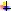 Formularul nr. 1:Declarație privind neîncadrarea în situațiile prevăzute la art. 59 și 60 din Legea nr. 98/2016 Declarație privind neîncadrarea în situațiile prevăzute la art. 59 și 60 din Legea nr. 98/2016 Formularul nr. 2:Angajament privind susținerea tehnică-experiența similară a ofertantului/grupului de operatori economiciAngajament privind susținerea tehnică-experiența similară a ofertantului/grupului de operatori economiciFormularul nr. 3:Acord de subcontractareAcord de subcontractareFormularul nr. 4:Acordul de asociereAcordul de asociereFormularul nr. 5:Declarație pe propria răspundere privind respectarea condițiilor de mediu, social si al relațiilor de muncăDeclarație pe propria răspundere privind respectarea condițiilor de mediu, social si al relațiilor de muncăFormularul nr. 6:Formular de ofertă financiară și anexeFormular de ofertă financiară și anexeFormularul nr.  7:           Împuternicire semnatarul ofertei     Nr. crt.Obiect contractCod CPVDenumirea/nume beneficiar/clientAdresaCalitatea executantului*)Preț contract sau valoarea lucrărilor executate (în cazul unui contract  aflat în derulare)Procent executat în perioada de referință  (%)Perioadă derulare contract**)0123456712...Nr. crt. Referința din Propunerea tehnică sau Propunerea financiară[introduceți numărul paginii, de la paragraful nr. ... la paragraful nr. ...]011. .... [introduceți informația]2. .... [introduceți informația]Nr. crt. Motivele pentru care părțile/informațiile mai sus menționate din Propunerea Tehnică și din Propunerea Financiară sunt confidențiale011. .... [prezentați motivul]2. .... [prezentați motivul]Semnătura (electronică extinsă, bazată pe certificat calificat, eliberat de un furnizor de servicii de certificare acreditat în condițiile legii) a reprezentantului Ofertantului, ......................................................................Numele semnatarului, așa cum este acesta identificat în DUAE la rubrica „Informații privind reprezentanții operatorului economic”......................................................................Capacitatea/calitatea semnatarului Ofertei ......................................................................Nr. crt.CerințeValori ofertate0121Valoarea maximă a lucrărilor executate de subcontractant ......(% din prețul total ofertat și valoare)2Garanția de bună execuție va fi constituită sub forma........................, în cuantum de: .......................(% din prețul total ofertat)3Perioada de garanție de tehnică ......(luni calendaristice)4Perioada de mobilizare(durata de la data primirii ordinului de începere a lucrărilor până la data începerii execuției)........(zile calendaristice)5Termenul pentru emiterea ordinului de începere a lucrărilor .......(zile calendaristice)6Penalizări pentru întârzieri la termene intermediare și la termenul final de execuție......(% din valoarea care trebuiasa fie realizata)7Limita maxima a penalizărilor.......(% din prețul total ofertat)8Limita minimă a asigurărilor ......(% din prețul total ofertat)9Perioada medie de remediere a defectelor .......(zile calendaristice)10Limita maxima a reținerilor din situațiile de plata lunare (garanții,  avansuri etc.).......(% din situațiile de plata lunare)